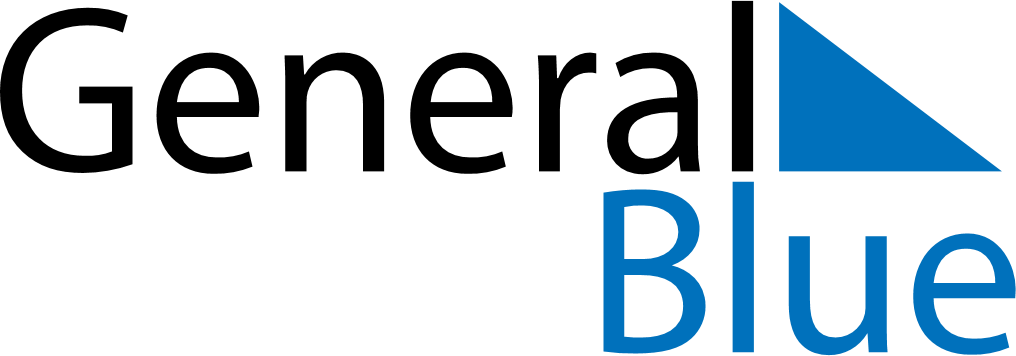 June 2020June 2020June 2020AlbaniaAlbaniaMondayTuesdayWednesdayThursdayFridaySaturdaySunday1234567Children’s Day89101112131415161718192021222324252627282930